Dyddiad: 2 Chwefror 2023AT:	Comisiynydd yr Heddlu a Throseddu, y Prif Gwnstabl ac Aelodau’r Cyd-bwyllgor Archwilio (Mr M Evans, Ms K Curran, Ms L Hamilton, Mr Farhan Shakoor) Copi at:	Ms B Peatling, Prif Swyddog Cyllid Cymdeithas Prif Swyddogion yr Heddlu a Staff/Swyddogion Uwch 		Cynrychiolwyr o TIAA ac Archwilio Cymru  		Annwyl Syr/Fadam,Cynhelir cyfarfod o'r Cyd-bwyllgor Archwilio ddydd Iau 2 Chwefror 2023 am 2y.h. drwy Microsoft Teams er mwyn trafod y materion ar yr agenda sydd ynghlwm. Caiff aelodau o’r Wasg a’r Cyhoedd fynychu’r cyfarfod hwn.  I gymryd rhan drwy gyfrwng y Gymraeg, gofynnir i Aelodau o’r Cyhoedd roi 7 diwrnod o rybudd o leiaf er mwyn sicrhau darpariaeth o’r fath, fel yr hysbysir ar ein gwefan. Os daw hysbysiad hwyr, gwnawn ein gorau i ddarparu’r gwasanaeth hwn ond nid oes sicrwydd y bydd ar gael.  Yr eiddoch yn gywir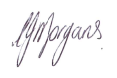 Mrs Carys F MorgansPrif WeithredwrAmg.A  G  E  N  D  AYmddiheuriadau am absenoldeb – 5 munud  Datganiadau o ddiddordeb Cadarnhau cofnodion y cyfarfod a gynhaliwyd ar 30 Tachwedd 2022 – 5 munud Materion i’w TrafodYstyried adroddiadau canlynol yr archwilwyr mewnol:Adolygiad Sicrwydd o’r Rhaglen Gyfalaf – Cydweithredol – 5 munudAdolygiad Cydymffurfiad o Gymdogaethau – Ymweliadau Rhanbarthol (2) Eiddo Tystiolaethol – 5 munudAdolygiad Sicrwydd o Dreuliau a Thaliadau Ychwanegol – Cydweithredol – 5 munudAdolygiad Sicrwydd o Credydwyr - Cydweithredol – 5 munudAdolygiad Sicrwydd o Strategaeth Fflyd - Cydweithredol – 5 munudAdolygiad Sicrwydd o Diogelwch Elw Troseddau a Atafaelwyd (Arian ac Asedau)  – 5 munudAdolygiad Sicrwydd o Trin Cwynion (SCHTh) – 5 munudAdolygiad Dilynol Interim  - 5 munudYstyried Adroddiad Sicrwydd Rheoliadau Mewnol Cryno 2022/23 – 5 munudCyflwyniad ar Reoli Eiddo -10 munudDiweddariad ynghylch y Datganiad o Gyfrifon – 5 munudDiweddariad ynghylch Cylch Gorchwyl y Cyd-bwyllgor Archwilio – 10 munudCynllun Blwyddyn y Cyd-bwyllgor Archwilio – 5 munudBu’r wybodaeth yn yr adroddiad isod yn ddarostyngedig i ofynion Deddf Rhyddid Gwybodaeth 2000, Deddf Diogelu Data 1998, a phrawf budd cyhoeddus Swyddfa Comisiynydd Heddlu a Throseddu Dyfed-Powys, ac ystyrir ei bod wedi ei heithrio rhag cyhoeddi o dan adran 13 Atodlen 12A Deddf Llywodraeth Leol 1972.   Ystyried unrhyw risgiau corfforaethol sylweddol newydd ar gyfer yr Heddlu – 15 munud  Ystyried unrhyw risgiau corfforaethol sylweddol newydd ar gyfer SCHTh – 10 munud  Diweddariadau’r AelodauUnrhyw fusnes arall 